裏面に続きます。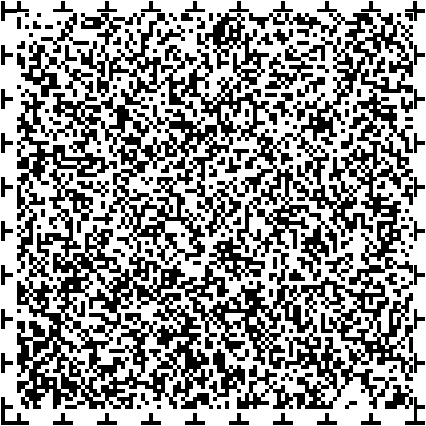 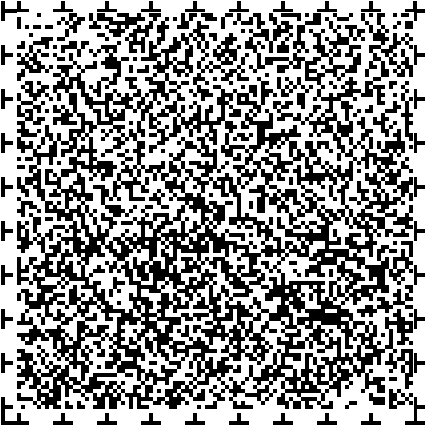 がい（）　　【サービス】がい（）　　【サービス】がい（）　　【サービス】※　このは、の37と38のにするのにしてください。※　このは、の37と38のにするのにしてください。※　このは、の37と38のにするのにしてください。【37のサービス【37のサービス【37のサービスサービスサービス1でやせつ、などのをう。2のがいがあり、にがなにでやせつ、などのやののをう。3がいによりがしくなにになのやのなどをう。4がいやがいによりがでにがなに、するなやののなどをう。5にがなに、においてでやせつ、のやなどのをする。6
（、）したやができるよう、のにおけるやのためになをう。7のできたいにの、にな及びののためのをう。8
（A、B）のでくことがなに、ののやそのののの、やののためのをう。9ののため、やとのや、やにするをう。10グループホームかららしにしたに、のにわたり、なやのをう。サービスサービス11がなで、にをとするに、にににおいて、の、などをする。12
(ショートステイ)のがい（）をするがなどのなどに、がい（）がにし、、せつ、などをう。13
(グループホーム)や、をうで、やのをう。14として、にするがい（）にし、、せつ、のなどのをう。15がいにするやからのにじて、なのやなどをう。【38のがい【38のがい【38のがいサービスサービス1におけるなの、の、へのなどのをう。2デイサービスのやのにい、ののためになやとののなどをう。3をし、がいにしてのとのへののためのななどをう。4におけるなの、の、へのなどのとをう。5をし、におけるなの、の、へのなどのをう。6がいにするがいにして、・のやのをう。7がいやにをするがいにして、やのやをう。